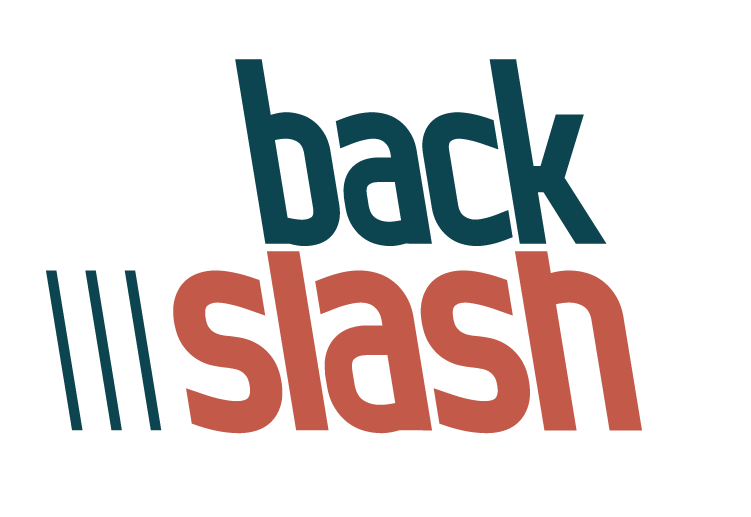  PARTNER IDENTIFICATION FORMList of associated partnersThese organisations may provide the partnership with facilities or assistance that enhances the quality of work (dissemination, implementation, stakeholders participation, etc.), but they cannot be responsible for the core activities of the project (e.g. management, coordination etc.).PARTNER ORGANISATIONPARTNER ORGANISATIONPARTNER ORGANISATIONPARTNER ORGANISATIONPARTNER ORGANISATIONPICPICPIC923373168923373168OIDOIDOIDE10015560E10015560Full legal name  (National Language)Full legal name  (National Language)Full legal name  (National Language)BackslashBackslashFull legal name  (Latin characters)Full legal name  (Latin characters)Full legal name  (Latin characters)BackslashBackslashAcronymAcronymAcronymAddress (Street and number)Address (Street and number)Address (Street and number)Calle de la Torreta 1Calle de la Torreta 1CountryCountryCountrySpainSpainRegionRegionRegionComunidad ValencianaComunidad ValencianaPost CodePost CodePost Code4693046930CityCityCityQuart de PobletQuart de PobletWebsiteWebsiteWebsitewww.backslash.eswww.backslash.esEmailEmailEmailasociacionbackslash@gmail.comasociacionbackslash@gmail.comTelephone 1Telephone 1Telephone 1+34 677155629+34 677155629PROFILEPROFILEPROFILEPROFILEPROFILEType of OrganisationType of OrganisationType of OrganisationType of OrganisationNon-governmental organizationLEGAL REPRESENTATIVE AND CONTACT PERSONLEGAL REPRESENTATIVE AND CONTACT PERSONLEGAL REPRESENTATIVE AND CONTACT PERSONLEGAL REPRESENTATIVE AND CONTACT PERSONLEGAL REPRESENTATIVE AND CONTACT PERSONTitleMrMrMrMrGenderMaleMaleMaleMaleFirst NameGilbertoGilbertoGilbertoGilbertoFamily NameMartinezMartinezMartinezMartinezPositionProject DirectorProject DirectorProject DirectorProject DirectorEmailgilbertomtnez@gmail.comgilbertomtnez@gmail.comgilbertomtnez@gmail.comgilbertomtnez@gmail.comTelephone 1+34677155629+34677155629+34677155629+34677155629BACKGROUND AND EXPERIENCEBACKGROUND AND EXPERIENCEBACKGROUND AND EXPERIENCEBACKGROUND AND EXPERIENCEBACKGROUND AND EXPERIENCEPlease provide a short presentation of your organisation (key activities, affiliations, size of the organisation, etc.) relating to the area covered by the project. (max 2000 characters).Please provide a short presentation of your organisation (key activities, affiliations, size of the organisation, etc.) relating to the area covered by the project. (max 2000 characters).BACKSLASH is a non-governmental youth organization established in 2014 in Valencia, Spain, which aims at empowering youth, promoting social inclusion, tolerance, and solidarity through assisting young people in acquiring knowledge and developing their skills and competencies.The mission of BACKSLASH is to foster and support the sustainable development of local communities and individuals’ empowerment through education and training, human rights, democratic values, and international cooperation. For this, our activities are focused on career orientation, entrepreneurship promotion, youth participation and the inclusion of youth with fewer resources. Another very important pillar of the organization is its expertise in dissemination and promotion of activities and events.BACKSLASH actively participates in the local youth council and contributes to the improvement of the youth policies of the city and region, working closely with both administrations and representatives. The organization has its offices in the building of the youth department of the Municipality, where also advises youth about the possibilities that Europe brings them in terms of work, education, training, and volunteering, promoting a wider idea of European citizenship and cross-border mobility. BACKSLASH is a member of CONNECT International, a Brussels based network of organizations formed with a mission to create innovative European projects ensuring mainstreaming of digital rights and digital agenda.The organization implemented several projects in the last years, being the most relevant ones:Erasmus+ KA2Youth Vision, helping organizations to promote and communicate their activitiesSENTYR, developing entrepreneur methodologies to work with youth at risk.VOCCESS ONLINE, career orientation and promotion of entrepreneurship.TRY2, to create a series of documentaries that promote social entrepreneurship attitudes and activities of the non-for-profit organizations.In Touch, sharing best practices and policies to work on inclusion and integration Exchange it – Towards Cooperation and reconciliation, reconciliation and normalization of ordinary citizens’ life in frozen conflict areas.Supporting Youth Development with Tennis and Career Oriented Approach, creating a new learning module using tennis as a tool to develop the social skills as well as support their academic skills of the youngsters.Erasmus+ KA3Model European Union Athens, promoting knowledge of the decision-making process, representing the way new EU legislation comes to force while fostering mutual understanding and cooperation through debate and dialogue amidst youth within Greece and Europe.Europe for CitizensEUROPEAN LIVING LIBRARY FOR YOUNG GENERATION – Network of TownsRights, Equality and Citizenship (REC)ON-OFF, to prevent and combat gender-based violence and violence against childrenCreative Europe: CultureBITE, Introduction of new business model into European contemporary art operators to generate new young audienceBACKSLASH is a non-governmental youth organization established in 2014 in Valencia, Spain, which aims at empowering youth, promoting social inclusion, tolerance, and solidarity through assisting young people in acquiring knowledge and developing their skills and competencies.The mission of BACKSLASH is to foster and support the sustainable development of local communities and individuals’ empowerment through education and training, human rights, democratic values, and international cooperation. For this, our activities are focused on career orientation, entrepreneurship promotion, youth participation and the inclusion of youth with fewer resources. Another very important pillar of the organization is its expertise in dissemination and promotion of activities and events.BACKSLASH actively participates in the local youth council and contributes to the improvement of the youth policies of the city and region, working closely with both administrations and representatives. The organization has its offices in the building of the youth department of the Municipality, where also advises youth about the possibilities that Europe brings them in terms of work, education, training, and volunteering, promoting a wider idea of European citizenship and cross-border mobility. BACKSLASH is a member of CONNECT International, a Brussels based network of organizations formed with a mission to create innovative European projects ensuring mainstreaming of digital rights and digital agenda.The organization implemented several projects in the last years, being the most relevant ones:Erasmus+ KA2Youth Vision, helping organizations to promote and communicate their activitiesSENTYR, developing entrepreneur methodologies to work with youth at risk.VOCCESS ONLINE, career orientation and promotion of entrepreneurship.TRY2, to create a series of documentaries that promote social entrepreneurship attitudes and activities of the non-for-profit organizations.In Touch, sharing best practices and policies to work on inclusion and integration Exchange it – Towards Cooperation and reconciliation, reconciliation and normalization of ordinary citizens’ life in frozen conflict areas.Supporting Youth Development with Tennis and Career Oriented Approach, creating a new learning module using tennis as a tool to develop the social skills as well as support their academic skills of the youngsters.Erasmus+ KA3Model European Union Athens, promoting knowledge of the decision-making process, representing the way new EU legislation comes to force while fostering mutual understanding and cooperation through debate and dialogue amidst youth within Greece and Europe.Europe for CitizensEUROPEAN LIVING LIBRARY FOR YOUNG GENERATION – Network of TownsRights, Equality and Citizenship (REC)ON-OFF, to prevent and combat gender-based violence and violence against childrenCreative Europe: CultureBITE, Introduction of new business model into European contemporary art operators to generate new young audienceBACKSLASH is a non-governmental youth organization established in 2014 in Valencia, Spain, which aims at empowering youth, promoting social inclusion, tolerance, and solidarity through assisting young people in acquiring knowledge and developing their skills and competencies.The mission of BACKSLASH is to foster and support the sustainable development of local communities and individuals’ empowerment through education and training, human rights, democratic values, and international cooperation. For this, our activities are focused on career orientation, entrepreneurship promotion, youth participation and the inclusion of youth with fewer resources. Another very important pillar of the organization is its expertise in dissemination and promotion of activities and events.BACKSLASH actively participates in the local youth council and contributes to the improvement of the youth policies of the city and region, working closely with both administrations and representatives. The organization has its offices in the building of the youth department of the Municipality, where also advises youth about the possibilities that Europe brings them in terms of work, education, training, and volunteering, promoting a wider idea of European citizenship and cross-border mobility. BACKSLASH is a member of CONNECT International, a Brussels based network of organizations formed with a mission to create innovative European projects ensuring mainstreaming of digital rights and digital agenda.The organization implemented several projects in the last years, being the most relevant ones:Erasmus+ KA2Youth Vision, helping organizations to promote and communicate their activitiesSENTYR, developing entrepreneur methodologies to work with youth at risk.VOCCESS ONLINE, career orientation and promotion of entrepreneurship.TRY2, to create a series of documentaries that promote social entrepreneurship attitudes and activities of the non-for-profit organizations.In Touch, sharing best practices and policies to work on inclusion and integration Exchange it – Towards Cooperation and reconciliation, reconciliation and normalization of ordinary citizens’ life in frozen conflict areas.Supporting Youth Development with Tennis and Career Oriented Approach, creating a new learning module using tennis as a tool to develop the social skills as well as support their academic skills of the youngsters.Erasmus+ KA3Model European Union Athens, promoting knowledge of the decision-making process, representing the way new EU legislation comes to force while fostering mutual understanding and cooperation through debate and dialogue amidst youth within Greece and Europe.Europe for CitizensEUROPEAN LIVING LIBRARY FOR YOUNG GENERATION – Network of TownsRights, Equality and Citizenship (REC)ON-OFF, to prevent and combat gender-based violence and violence against childrenCreative Europe: CultureBITE, Introduction of new business model into European contemporary art operators to generate new young audiencePlease describe also the role of your organization in the project (max 1000 characters).Please describe also the role of your organization in the project (max 1000 characters).BACKSLASH developed different e-learning tools. That’s why BACKSLASH can be the ICT partner of the project, developing ICT tools and platforms. BACKSLASH created an e-learning platform on career orientation (www.course.voccess.eu) and has a very successful website to promote Erasmus+ and European youth mobility for Spaniards, being one of the most impactful platforms in Spain.BACKSLASH developed different methodologies, especially related to entrepreneurship and social inclusion. The organization can contribute in the creation of methodological materials or activities for the project.BACKSLASH works closely with both local and regional governments for more than 6 years. This allows implementing the project results in the real field, testing the methodologies with the local associations, with the help of the public bodies. Social inclusion is, together with entrepreneurship, the area where BACKSLASH implemented more projects. BACKSLASH worked in projects to promote entrepreneurship with people with disabilities used sports as a tool for social inclusion created methodologies to work with people with fewer resources and promotes diversity among its main aims.BACKSLASH has expertise in other fields as well, such as environmental issues, gender equality, smart cities, youth participation, youth policies… In case it is needed, we can provide more information about these fields.    BACKSLASH developed different e-learning tools. That’s why BACKSLASH can be the ICT partner of the project, developing ICT tools and platforms. BACKSLASH created an e-learning platform on career orientation (www.course.voccess.eu) and has a very successful website to promote Erasmus+ and European youth mobility for Spaniards, being one of the most impactful platforms in Spain.BACKSLASH developed different methodologies, especially related to entrepreneurship and social inclusion. The organization can contribute in the creation of methodological materials or activities for the project.BACKSLASH works closely with both local and regional governments for more than 6 years. This allows implementing the project results in the real field, testing the methodologies with the local associations, with the help of the public bodies. Social inclusion is, together with entrepreneurship, the area where BACKSLASH implemented more projects. BACKSLASH worked in projects to promote entrepreneurship with people with disabilities used sports as a tool for social inclusion created methodologies to work with people with fewer resources and promotes diversity among its main aims.BACKSLASH has expertise in other fields as well, such as environmental issues, gender equality, smart cities, youth participation, youth policies… In case it is needed, we can provide more information about these fields.    BACKSLASH developed different e-learning tools. That’s why BACKSLASH can be the ICT partner of the project, developing ICT tools and platforms. BACKSLASH created an e-learning platform on career orientation (www.course.voccess.eu) and has a very successful website to promote Erasmus+ and European youth mobility for Spaniards, being one of the most impactful platforms in Spain.BACKSLASH developed different methodologies, especially related to entrepreneurship and social inclusion. The organization can contribute in the creation of methodological materials or activities for the project.BACKSLASH works closely with both local and regional governments for more than 6 years. This allows implementing the project results in the real field, testing the methodologies with the local associations, with the help of the public bodies. Social inclusion is, together with entrepreneurship, the area where BACKSLASH implemented more projects. BACKSLASH worked in projects to promote entrepreneurship with people with disabilities used sports as a tool for social inclusion created methodologies to work with people with fewer resources and promotes diversity among its main aims.BACKSLASH has expertise in other fields as well, such as environmental issues, gender equality, smart cities, youth participation, youth policies… In case it is needed, we can provide more information about these fields.    Skills and expertise of key staff involved in the project, Name of staff member and summary of relevant skills and experience, including where relevant a list of recent publications related to the domain of the project.Skills and expertise of key staff involved in the project, Name of staff member and summary of relevant skills and experience, including where relevant a list of recent publications related to the domain of the project.Gilberto Martínez is the project director of BACKSLASH. Mr. Martinez has 11 years of experience as European project manager gathered in different kind of organizations (coordinating the EU proposals in public administrations, NGOs and private companies). He is also a certified youth worker with experience in the youth sector and youth policy modelling, contributing to the development of the youth legislation of the wider region of Valencia (Spain) through his participation as a member of the Regional Youth Council board. He also holds the PRINCE2® certificate for effective project management and is SCRUM Master, following the agile principles of project management. Since 2013, Gilberto Martínez is member of the Pool of Trainers of the Spanish National Agency for Erasmus+ Programme.His main expertise fields are entrepreneurship, career orientation, youth participation, human rights and democracy, youth policy, intercultural dialogue, post-conflict peacebuilding and work with youth with fewer opportunities.Cristina Martinez is responsible for youth participation. This position is backed by 5 years of experience in youth and child participation in the field of non-formal education. She was president for 2 years of the Regional Federation of Youth Centres of Valencia, an association that promotes the empowerment and active participation of young people. Three years ago she joined the youth council of Quart de Poblet and two years ago became its current president.Her journey in non-formal education also includes being an active trainer in the Esplais Valencians network for 4 years. She is currently studying the degree in Environmental Sciences and working as a trainer in the Valencian Youth Council and in Escola de Cases. Her vocation is to learn and teach about how young people can empower themselves and make a better world. All the staff are certified youth workers, with years of experience working in the youth field from different sectors, as NGO's, public and private sectors.Publications-(2019) Training methodology for youth entrepreneurship: ISBN 978- 619-7534-00-5-(2019) Evaluation methodology to identify youth at risk of exclusion: ISBN 978- 619-7534-08-5-(2019) Metodología de formación en emprendimiento juvenil: ISBN 978- 619-7534-00-9-(2019) Metodología de evaluación para identificar jóvenes en riesgo de exclusión: ISBN 978- 619-7534-09-2-(2020) Career orientation for youth – VOCCESS MethodologyGilberto Martínez is the project director of BACKSLASH. Mr. Martinez has 11 years of experience as European project manager gathered in different kind of organizations (coordinating the EU proposals in public administrations, NGOs and private companies). He is also a certified youth worker with experience in the youth sector and youth policy modelling, contributing to the development of the youth legislation of the wider region of Valencia (Spain) through his participation as a member of the Regional Youth Council board. He also holds the PRINCE2® certificate for effective project management and is SCRUM Master, following the agile principles of project management. Since 2013, Gilberto Martínez is member of the Pool of Trainers of the Spanish National Agency for Erasmus+ Programme.His main expertise fields are entrepreneurship, career orientation, youth participation, human rights and democracy, youth policy, intercultural dialogue, post-conflict peacebuilding and work with youth with fewer opportunities.Cristina Martinez is responsible for youth participation. This position is backed by 5 years of experience in youth and child participation in the field of non-formal education. She was president for 2 years of the Regional Federation of Youth Centres of Valencia, an association that promotes the empowerment and active participation of young people. Three years ago she joined the youth council of Quart de Poblet and two years ago became its current president.Her journey in non-formal education also includes being an active trainer in the Esplais Valencians network for 4 years. She is currently studying the degree in Environmental Sciences and working as a trainer in the Valencian Youth Council and in Escola de Cases. Her vocation is to learn and teach about how young people can empower themselves and make a better world. All the staff are certified youth workers, with years of experience working in the youth field from different sectors, as NGO's, public and private sectors.Publications-(2019) Training methodology for youth entrepreneurship: ISBN 978- 619-7534-00-5-(2019) Evaluation methodology to identify youth at risk of exclusion: ISBN 978- 619-7534-08-5-(2019) Metodología de formación en emprendimiento juvenil: ISBN 978- 619-7534-00-9-(2019) Metodología de evaluación para identificar jóvenes en riesgo de exclusión: ISBN 978- 619-7534-09-2-(2020) Career orientation for youth – VOCCESS MethodologyGilberto Martínez is the project director of BACKSLASH. Mr. Martinez has 11 years of experience as European project manager gathered in different kind of organizations (coordinating the EU proposals in public administrations, NGOs and private companies). He is also a certified youth worker with experience in the youth sector and youth policy modelling, contributing to the development of the youth legislation of the wider region of Valencia (Spain) through his participation as a member of the Regional Youth Council board. He also holds the PRINCE2® certificate for effective project management and is SCRUM Master, following the agile principles of project management. Since 2013, Gilberto Martínez is member of the Pool of Trainers of the Spanish National Agency for Erasmus+ Programme.His main expertise fields are entrepreneurship, career orientation, youth participation, human rights and democracy, youth policy, intercultural dialogue, post-conflict peacebuilding and work with youth with fewer opportunities.Cristina Martinez is responsible for youth participation. This position is backed by 5 years of experience in youth and child participation in the field of non-formal education. She was president for 2 years of the Regional Federation of Youth Centres of Valencia, an association that promotes the empowerment and active participation of young people. Three years ago she joined the youth council of Quart de Poblet and two years ago became its current president.Her journey in non-formal education also includes being an active trainer in the Esplais Valencians network for 4 years. She is currently studying the degree in Environmental Sciences and working as a trainer in the Valencian Youth Council and in Escola de Cases. Her vocation is to learn and teach about how young people can empower themselves and make a better world. All the staff are certified youth workers, with years of experience working in the youth field from different sectors, as NGO's, public and private sectors.Publications-(2019) Training methodology for youth entrepreneurship: ISBN 978- 619-7534-00-5-(2019) Evaluation methodology to identify youth at risk of exclusion: ISBN 978- 619-7534-08-5-(2019) Metodología de formación en emprendimiento juvenil: ISBN 978- 619-7534-00-9-(2019) Metodología de evaluación para identificar jóvenes en riesgo de exclusión: ISBN 978- 619-7534-09-2-(2020) Career orientation for youth – VOCCESS MethodologyProgramme or initiativeYearReference numberBeneficiary OrganisationErasmus+ KA10520202020-2-ES02-KA105-015558BACKSLASHErasmus+ KA10520202020-1-ES02-KA105-014750BACKSLASHErasmus+ KA20520202020-1-NO01-KA205-0BDAFD95VEKSTTORGET MARKED ASErasmus+ KA20520202020-1-CY02-KA205-001782STANDO LTDREC (Rights, Equality and Citizenship)2019856696ASSOCIAZIONELUMENEurope for Citizens Programme Sub-action Networks of Towns2019615647-CITIZ-1-2019-2-BE-CITIZ-NTCONNECT InternationalCreative Europe Sub-programme “Culture”2019607643-CREA-1-2019-1-RS-CULT-COOP1UDRUZENJE GRADJANA BUMErasmus+ KA20520192019-3-IT03-KA205-017597Associazione Culturale "PuntoEuropa"Erasmus+ KA20520192019-2-TR01-KA205-078810Genç Yaşamın Sesleri DerneğiErasmus+ KA2 Western Balkans2019400608701Kosovo Young LawyersErasmus+ KA20520192019-1-UK01-KA205-061330Ikkaido LtdErasmus+ KA34720192019-1-EL02-KA347-004890Bringing Europeans Together Association GreeceErasmus+ KA20520182018-3-PL01-KA205-0612074YOUTHErasmus+ KA2 Eastern Partnership2018602259-EPP-1-2018-1-AM-EPPKA2-CBY-EP-PEYouth for Exchange and CooperationErasmus+ KA20520182018-2-ES02-KA205-011531BACKSLASHErasmus+ KA20520172017-2-BG01-KA205-036500NARTErasmus+ KA2052016581555-EPP-1-2016-2-RS-EPPKA2-CBY-WBUDRUZENJE GRADJANA BUMErasmus+ KA10520162016-2-ES02-KA105-008155BACKSLASHNrName of organisationType of institutionCityCountryRole in the project1Municipality of Quart de PobletPublic AuthorityQuart de PobletSpainDissemination/ Stakeholders participation2Consortium of Municipalities of “l’Horta Sud” regionPublic AuthorityValenciaSpainDissemination/ Stakeholders participation/ Implementation3University of ValenciaPublic AuthorityValenciaSpainDissemination/ Stakeholders participation/ Implementation4European Network “Connect International”ENGOBrusselsBelgiumDissemination/ Stakeholders participation/ Implementation5Regional Youth Council of ValenciaNGOValenciaSpainDissemination/ Stakeholders participation/ Implementation6Local Youth Council of Quart de PobletNGOQuart de PobletSpainDissemination/ Stakeholders participation/ Implementation7Kenus InformáticaPrivate companyPaternaSpainDissemination/ Stakeholders participation/ Implementation8Federation of Valencian Youth CentersNGOManisesSpainDissemination/ Stakeholders participation/ Implementation9The Regional Network of Museums of ValenciaPublicValenciaSpainDissemination/ Stakeholders participation/ Implementation10Fundació Horta SudNGOTorrentSpainDissemination/ Stakeholders participation/ Implementation